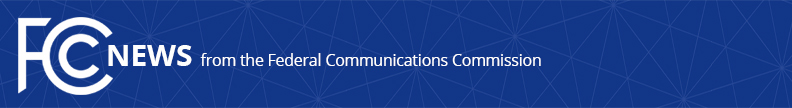 Media Contact: Travis Litman, (202) 418-2400travis.litman@fcc.govFor Immediate ReleaseSTATEMENT OF COMMISSIONER JESSICA ROSENWORCEL ON IDENTITY THEFT AFFECTING TWO MILLION AMERICANS IN FCC RECORDWASHINGTON, December 13, 2017 —  Upon receipt of a letter from New York Attorney General Eric Schneiderman stating that it now appears that two million Americans’ identities may have been misused in the FCC record and a separate letter from 18 State Attorneys General calling on the FCC to delay its net neutrality vote because of its “tainted” record, FCC Commissioner Jessica Rosenworcel released the following statement: “This is crazy.  Two million people have had their identities stolen in an effort to corrupt our public record. Nineteen State Attorneys General from across the country have asked us to delay this vote so they can investigate. And yet, in less than 24 hours we are scheduled to vote on wiping out our net neutrality protections. We should not vote on any item that is based on this corrupt record.  I call on my colleagues to delay this vote so we can get to the bottom of this mess.”###
Office of Commissioner Jessica RosenworcelTwitter: @JRosenworcelThis is an unofficial announcement of Commission action.  Release of the full text of a Commission order constitutes official action.  See MCI v. FCC, 515 F.2d 385 (D.C. Cir. 1974).